Příloha č. -1a – KD dne 01.08.2019Stavba lešení podél stěn, Odstranění starých shnilých pozednic, Odkrytí střechy do výše 4 mOdstranění napadeného zdiva (cihel, kamenů), Položení nových pozednic, Protézování námětek                                                         Provizorní zakrytí odkryté části střechy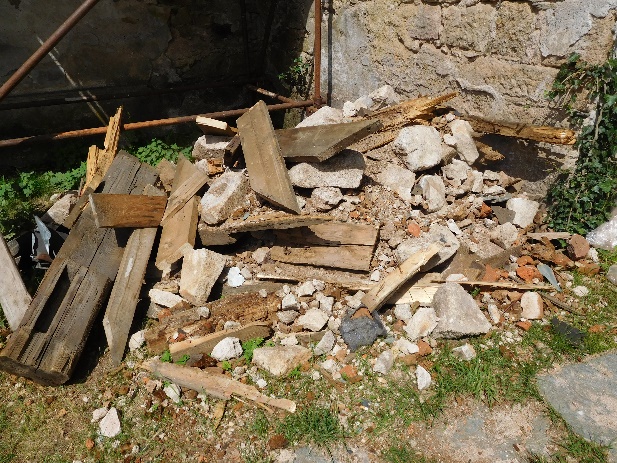 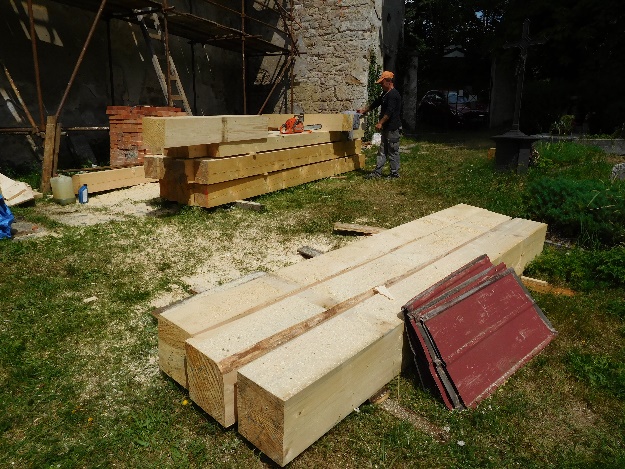 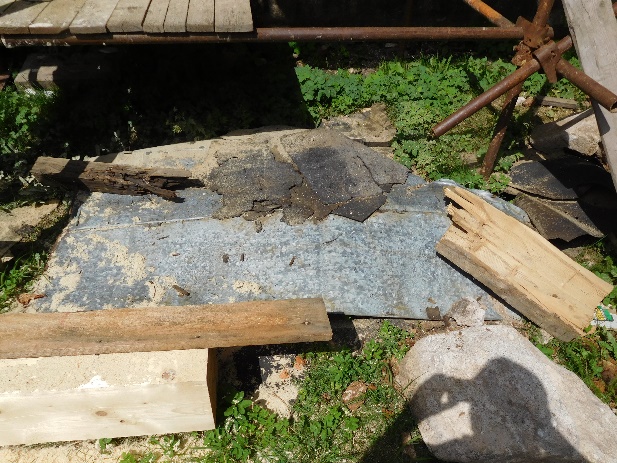 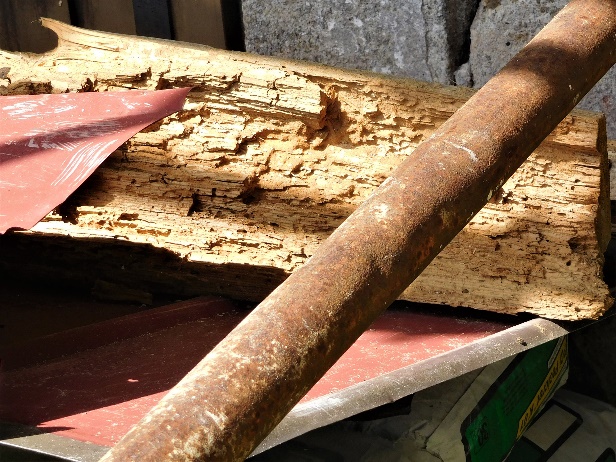 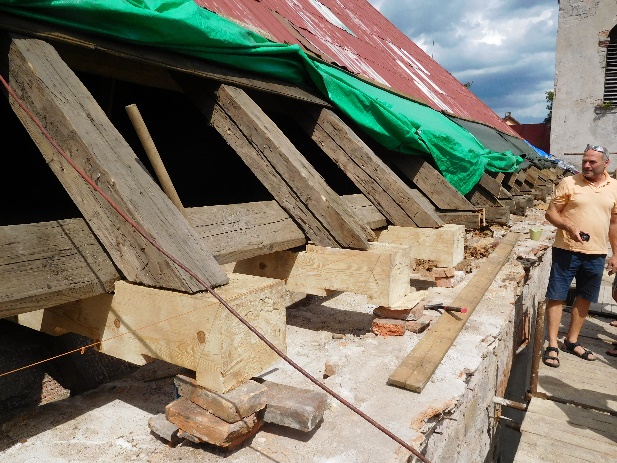 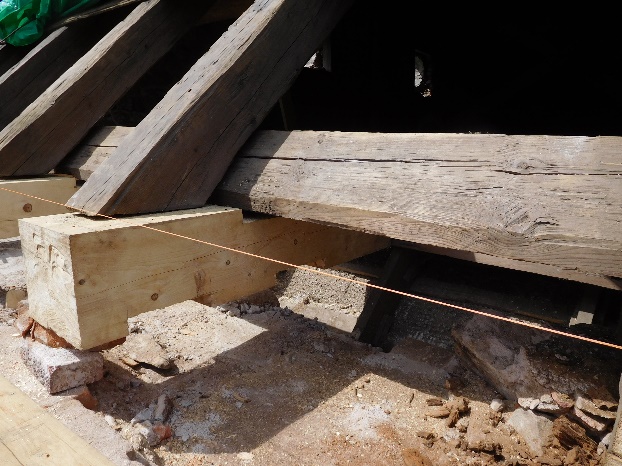 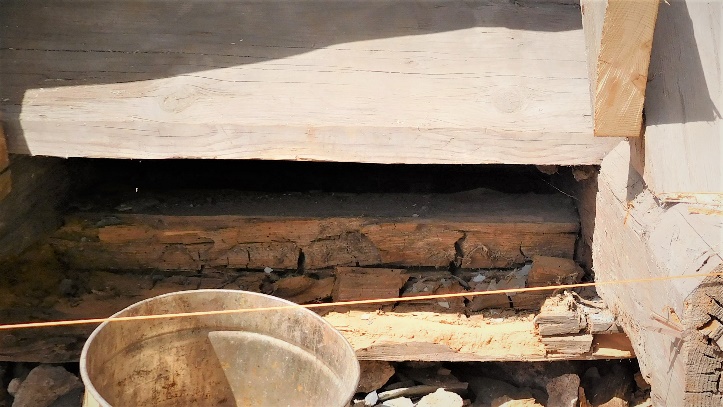 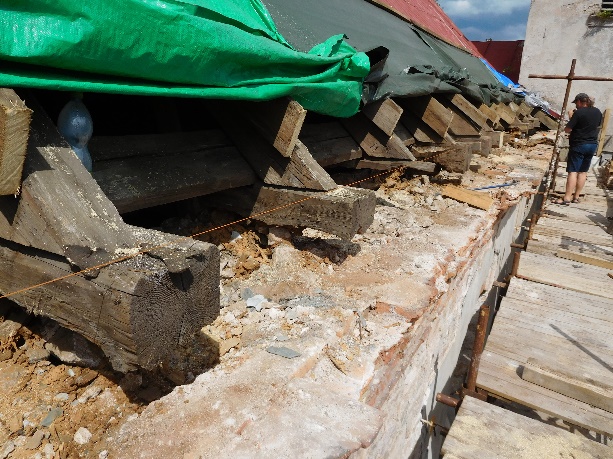 Pokračování této HRŮZY viz na dalším listě 
K dnešnímu dni bylo s pomocí Boží za ochrany patrona sv. Josefa vykonáno první záchranné dílo. 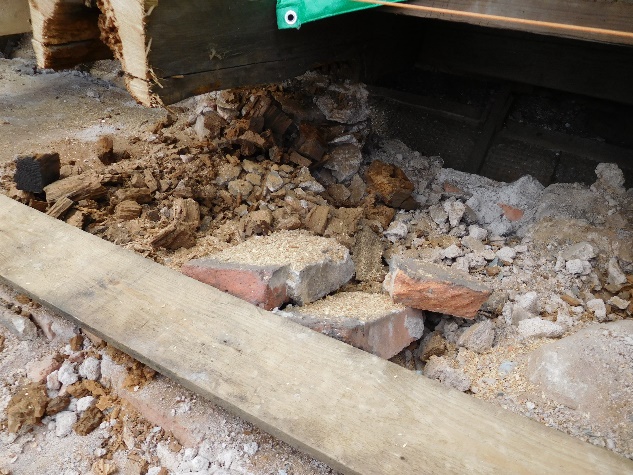 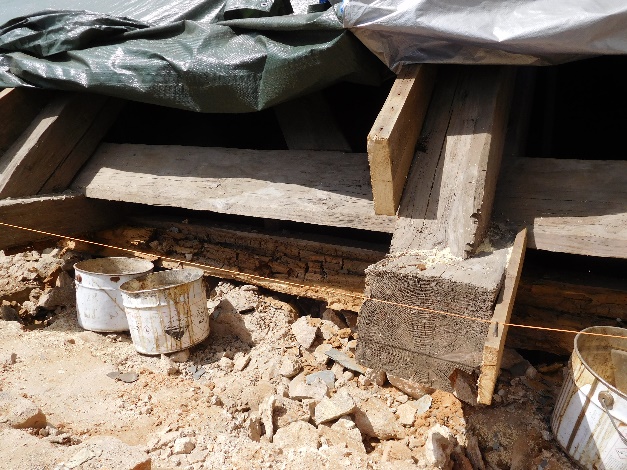 